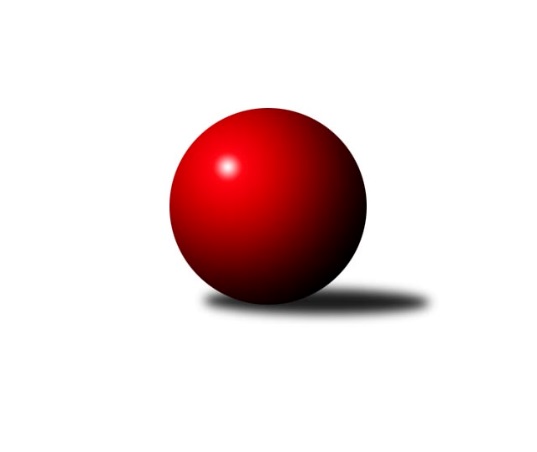 Č.15Ročník 2009/2010	22.5.2024 Severomoravská divize 2009/2010Statistika 15. kolaTabulka družstev:		družstvo	záp	výh	rem	proh	skore	sety	průměr	body	plné	dorážka	chyby	1.	HKK Olomouc ˝B˝	15	11	2	2	153 : 87 	(104.0 : 76.0)	2552	24	1735	818	26.3	2.	KK Minerva Opava ˝A˝	15	9	3	3	157 : 83 	(104.0 : 76.0)	2549	21	1740	809	24.4	3.	TJ Kovohutě Břidličná ˝A˝	15	10	0	5	139 : 101 	(98.0 : 82.0)	2526	20	1732	794	26	4.	TJ VOKD Poruba ˝A˝	15	8	0	7	132 : 108 	(87.5 : 92.5)	2507	16	1719	788	37.5	5.	KK Hranice ˝A˝	14	7	1	6	119 : 105 	(82.5 : 85.5)	2523	15	1730	793	30.4	6.	TJ Tatran Litovel ˝A˝	14	7	1	6	118 : 106 	(84.5 : 83.5)	2516	15	1731	785	27.1	7.	TJ Sokol Sedlnice ˝A˝	14	7	0	7	106 : 118 	(86.5 : 81.5)	2529	14	1719	810	30.2	8.	TJ  Krnov ˝B˝	15	6	1	8	105 : 135 	(87.5 : 92.5)	2445	13	1694	751	39.3	9.	TJ Sokol Chvalíkovice ˝A˝	14	6	0	8	106 : 118 	(84.0 : 84.0)	2507	12	1723	784	32.1	10.	TJ  Odry ˝A˝	14	5	2	7	106 : 118 	(80.5 : 87.5)	2495	12	1717	778	27.4	11.	SKK Ostrava ˝A˝	14	6	0	8	104 : 120 	(82.0 : 86.0)	2487	12	1706	781	27	12.	KK Šumperk ˝B˝	14	5	1	8	84 : 140 	(78.5 : 89.5)	2484	11	1702	782	29.9	13.	TJ Horní Benešov ˝B˝	15	4	1	10	97 : 143 	(76.0 : 104.0)	2455	9	1693	762	32.5	14.	Sokol Přemyslovice ˝B˝	14	4	0	10	90 : 134 	(76.5 : 91.5)	2474	8	1709	765	32Tabulka doma:		družstvo	záp	výh	rem	proh	skore	sety	průměr	body	maximum	minimum	1.	TJ Kovohutě Břidličná ˝A˝	7	7	0	0	85 : 27 	(49.0 : 35.0)	2499	14	2561	2426	2.	HKK Olomouc ˝B˝	8	7	0	1	87 : 41 	(58.5 : 37.5)	2630	14	2709	2584	3.	KK Minerva Opava ˝A˝	7	6	1	0	91 : 21 	(52.0 : 32.0)	2554	13	2624	2508	4.	TJ VOKD Poruba ˝A˝	8	6	0	2	91 : 37 	(52.0 : 44.0)	2492	12	2531	2433	5.	KK Hranice ˝A˝	7	5	1	1	74 : 38 	(46.0 : 38.0)	2466	11	2503	2403	6.	TJ  Krnov ˝B˝	7	5	1	1	71 : 41 	(49.0 : 35.0)	2439	11	2506	2371	7.	TJ  Odry ˝A˝	7	4	2	1	76 : 36 	(45.0 : 39.0)	2607	10	2674	2528	8.	TJ Tatran Litovel ˝A˝	7	5	0	2	70 : 42 	(44.5 : 39.5)	2591	10	2694	2538	9.	TJ Sokol Sedlnice ˝A˝	7	5	0	2	64 : 48 	(46.0 : 38.0)	2530	10	2560	2479	10.	TJ Sokol Chvalíkovice ˝A˝	7	4	0	3	68 : 44 	(48.5 : 35.5)	2446	8	2542	2357	11.	SKK Ostrava ˝A˝	7	4	0	3	64 : 48 	(44.5 : 39.5)	2516	8	2601	2445	12.	TJ Horní Benešov ˝B˝	8	3	1	4	65 : 63 	(48.0 : 48.0)	2563	7	2597	2504	13.	Sokol Přemyslovice ˝B˝	7	3	0	4	53 : 59 	(40.5 : 43.5)	2568	6	2622	2499	14.	KK Šumperk ˝B˝	7	3	0	4	47 : 65 	(43.5 : 40.5)	2571	6	2712	2190Tabulka venku:		družstvo	záp	výh	rem	proh	skore	sety	průměr	body	maximum	minimum	1.	HKK Olomouc ˝B˝	7	4	2	1	66 : 46 	(45.5 : 38.5)	2541	10	2625	2409	2.	KK Minerva Opava ˝A˝	8	3	2	3	66 : 62 	(52.0 : 44.0)	2549	8	2649	2423	3.	TJ Kovohutě Břidličná ˝A˝	8	3	0	5	54 : 74 	(49.0 : 47.0)	2530	6	2669	2424	4.	TJ Tatran Litovel ˝A˝	7	2	1	4	48 : 64 	(40.0 : 44.0)	2505	5	2665	2413	5.	KK Šumperk ˝B˝	7	2	1	4	37 : 75 	(35.0 : 49.0)	2471	5	2608	2398	6.	KK Hranice ˝A˝	7	2	0	5	45 : 67 	(36.5 : 47.5)	2531	4	2611	2439	7.	TJ Sokol Sedlnice ˝A˝	7	2	0	5	42 : 70 	(40.5 : 43.5)	2528	4	2614	2474	8.	TJ VOKD Poruba ˝A˝	7	2	0	5	41 : 71 	(35.5 : 48.5)	2509	4	2621	2326	9.	SKK Ostrava ˝A˝	7	2	0	5	40 : 72 	(37.5 : 46.5)	2483	4	2684	2362	10.	TJ Sokol Chvalíkovice ˝A˝	7	2	0	5	38 : 74 	(35.5 : 48.5)	2515	4	2618	2354	11.	Sokol Přemyslovice ˝B˝	7	1	0	6	37 : 75 	(36.0 : 48.0)	2461	2	2613	2301	12.	TJ Horní Benešov ˝B˝	7	1	0	6	32 : 80 	(28.0 : 56.0)	2440	2	2565	2295	13.	TJ  Odry ˝A˝	7	1	0	6	30 : 82 	(35.5 : 48.5)	2479	2	2609	2360	14.	TJ  Krnov ˝B˝	8	1	0	7	34 : 94 	(38.5 : 57.5)	2446	2	2584	2330Tabulka podzimní části:		družstvo	záp	výh	rem	proh	skore	sety	průměr	body	doma	venku	1.	KK Minerva Opava ˝A˝	13	9	3	1	149 : 59 	(95.0 : 61.0)	2538	21 	6 	1 	0 	3 	2 	1	2.	HKK Olomouc ˝B˝	13	9	2	2	129 : 79 	(88.0 : 68.0)	2550	20 	5 	0 	1 	4 	2 	1	3.	TJ Kovohutě Břidličná ˝A˝	13	8	0	5	113 : 95 	(81.5 : 74.5)	2519	16 	6 	0 	0 	2 	0 	5	4.	TJ Tatran Litovel ˝A˝	13	7	1	5	114 : 94 	(79.5 : 76.5)	2517	15 	5 	0 	1 	2 	1 	4	5.	TJ VOKD Poruba ˝A˝	13	7	0	6	114 : 94 	(75.5 : 80.5)	2490	14 	5 	0 	2 	2 	0 	4	6.	KK Hranice ˝A˝	13	6	1	6	105 : 103 	(75.5 : 80.5)	2522	13 	4 	1 	1 	2 	0 	5	7.	SKK Ostrava ˝A˝	13	6	0	7	102 : 106 	(77.0 : 79.0)	2504	12 	4 	0 	3 	2 	0 	4	8.	TJ  Krnov ˝B˝	13	6	0	7	97 : 111 	(77.0 : 79.0)	2450	12 	5 	0 	1 	1 	0 	6	9.	TJ Sokol Sedlnice ˝A˝	13	6	0	7	96 : 112 	(80.5 : 75.5)	2528	12 	4 	0 	2 	2 	0 	5	10.	TJ Sokol Chvalíkovice ˝A˝	13	5	0	8	94 : 114 	(77.0 : 79.0)	2492	10 	4 	0 	3 	1 	0 	5	11.	TJ  Odry ˝A˝	13	4	2	7	92 : 116 	(72.5 : 83.5)	2494	10 	3 	2 	1 	1 	0 	6	12.	KK Šumperk ˝B˝	13	5	0	8	76 : 132 	(73.0 : 83.0)	2494	10 	3 	0 	4 	2 	0 	4	13.	TJ Horní Benešov ˝B˝	13	4	1	8	91 : 117 	(69.5 : 86.5)	2440	9 	3 	1 	3 	1 	0 	5	14.	Sokol Přemyslovice ˝B˝	13	4	0	9	84 : 124 	(70.5 : 85.5)	2466	8 	3 	0 	4 	1 	0 	5Tabulka jarní části:		družstvo	záp	výh	rem	proh	skore	sety	průměr	body	doma	venku	1.	TJ Kovohutě Břidličná ˝A˝	2	2	0	0	26 : 6 	(16.5 : 7.5)	2568	4 	1 	0 	0 	1 	0 	0 	2.	HKK Olomouc ˝B˝	2	2	0	0	24 : 8 	(16.0 : 8.0)	2696	4 	2 	0 	0 	0 	0 	0 	3.	TJ  Odry ˝A˝	1	1	0	0	14 : 2 	(8.0 : 4.0)	2657	2 	1 	0 	0 	0 	0 	0 	4.	KK Hranice ˝A˝	1	1	0	0	14 : 2 	(7.0 : 5.0)	2503	2 	1 	0 	0 	0 	0 	0 	5.	TJ Sokol Chvalíkovice ˝A˝	1	1	0	0	12 : 4 	(7.0 : 5.0)	2613	2 	0 	0 	0 	1 	0 	0 	6.	TJ VOKD Poruba ˝A˝	2	1	0	1	18 : 14 	(12.0 : 12.0)	2572	2 	1 	0 	0 	0 	0 	1 	7.	TJ Sokol Sedlnice ˝A˝	1	1	0	0	10 : 6 	(6.0 : 6.0)	2560	2 	1 	0 	0 	0 	0 	0 	8.	KK Šumperk ˝B˝	1	0	1	0	8 : 8 	(5.5 : 6.5)	2410	1 	0 	0 	0 	0 	1 	0 	9.	TJ  Krnov ˝B˝	2	0	1	1	8 : 24 	(10.5 : 13.5)	2416	1 	0 	1 	0 	0 	0 	1 	10.	Sokol Přemyslovice ˝B˝	1	0	0	1	6 : 10 	(6.0 : 6.0)	2530	0 	0 	0 	0 	0 	0 	1 	11.	TJ Tatran Litovel ˝A˝	1	0	0	1	4 : 12 	(5.0 : 7.0)	2558	0 	0 	0 	1 	0 	0 	0 	12.	SKK Ostrava ˝A˝	1	0	0	1	2 : 14 	(5.0 : 7.0)	2370	0 	0 	0 	0 	0 	0 	1 	13.	KK Minerva Opava ˝A˝	2	0	0	2	8 : 24 	(9.0 : 15.0)	2588	0 	0 	0 	0 	0 	0 	2 	14.	TJ Horní Benešov ˝B˝	2	0	0	2	6 : 26 	(6.5 : 17.5)	2552	0 	0 	0 	1 	0 	0 	1 Zisk bodů pro družstvo:		jméno hráče	družstvo	body	zápasy	v %	dílčí body	sety	v %	1.	Ivo Stuchlík 	TJ Sokol Sedlnice ˝A˝ 	24	/	14	(86%)		/		(%)	2.	Leopold Jašek 	HKK Olomouc ˝B˝ 	24	/	15	(80%)		/		(%)	3.	Zdeněk Černý 	TJ Horní Benešov ˝B˝ 	23	/	15	(77%)		/		(%)	4.	Aleš Fischer 	KK Minerva Opava ˝A˝ 	22	/	12	(92%)		/		(%)	5.	Petr  Pavelka ml 	KK Hranice ˝A˝ 	22	/	14	(79%)		/		(%)	6.	Rostislav Bareš 	TJ VOKD Poruba ˝A˝ 	22	/	14	(79%)		/		(%)	7.	Eduard Tomek 	Sokol Přemyslovice ˝B˝ 	21	/	14	(75%)		/		(%)	8.	Jiří Kropáč 	HKK Olomouc ˝B˝ 	20	/	14	(71%)		/		(%)	9.	Luděk Slanina 	KK Minerva Opava ˝A˝ 	20	/	14	(71%)		/		(%)	10.	Jiří Forcek 	TJ Kovohutě Břidličná ˝A˝ 	20	/	14	(71%)		/		(%)	11.	František Vícha 	TJ  Krnov ˝B˝ 	20	/	14	(71%)		/		(%)	12.	Jiří Čamek 	TJ Tatran Litovel ˝A˝ 	20	/	14	(71%)		/		(%)	13.	Petr Brablec 	TJ VOKD Poruba ˝A˝ 	20	/	14	(71%)		/		(%)	14.	Jan Doseděl 	TJ Kovohutě Břidličná ˝A˝ 	19	/	15	(63%)		/		(%)	15.	Stanislav Ovšák 	TJ  Odry ˝A˝ 	18	/	12	(75%)		/		(%)	16.	Petr Holas 	SKK Ostrava ˝A˝ 	18	/	13	(69%)		/		(%)	17.	Miroslav Dimidenko 	TJ  Odry ˝A˝ 	18	/	14	(64%)		/		(%)	18.	Jakub Hendrych 	TJ Sokol Chvalíkovice ˝A˝ 	18	/	14	(64%)		/		(%)	19.	Tomáš Černý 	TJ Horní Benešov ˝B˝ 	18	/	15	(60%)		/		(%)	20.	Vladimír Hudec 	KK Hranice ˝A˝ 	17	/	14	(61%)		/		(%)	21.	Čestmír Řepka 	TJ Kovohutě Břidličná ˝A˝ 	16	/	13	(62%)		/		(%)	22.	Radek Malíšek 	HKK Olomouc ˝B˝ 	16	/	13	(62%)		/		(%)	23.	Vladimír Valenta 	TJ Sokol Chvalíkovice ˝A˝ 	16	/	14	(57%)		/		(%)	24.	František Baleka 	TJ Tatran Litovel ˝A˝ 	16	/	14	(57%)		/		(%)	25.	Michal Strachota 	KK Šumperk ˝B˝ 	16	/	14	(57%)		/		(%)	26.	Miluše Rychová 	TJ  Krnov ˝B˝ 	16	/	14	(57%)		/		(%)	27.	Josef Šrámek 	HKK Olomouc ˝B˝ 	15	/	13	(58%)		/		(%)	28.	Martin Skopal 	TJ VOKD Poruba ˝A˝ 	15	/	13	(58%)		/		(%)	29.	Stanislav Brokl 	KK Minerva Opava ˝A˝ 	14	/	7	(100%)		/		(%)	30.	Kamil Axman 	TJ Tatran Litovel ˝A˝ 	14	/	9	(78%)		/		(%)	31.	Vladimír Heiser 	KK Minerva Opava ˝A˝ 	14	/	11	(64%)		/		(%)	32.	Petr Basta 	TJ VOKD Poruba ˝A˝ 	14	/	11	(64%)		/		(%)	33.	Karel Chlevišťan 	TJ  Odry ˝A˝ 	14	/	12	(58%)		/		(%)	34.	Jan Stuchlík 	TJ Sokol Sedlnice ˝A˝ 	14	/	12	(58%)		/		(%)	35.	Kamil Bartoš 	KK Hranice ˝A˝ 	14	/	13	(54%)		/		(%)	36.	Miroslav Složil 	SKK Ostrava ˝A˝ 	14	/	14	(50%)		/		(%)	37.	Stanislav Brosinger 	TJ Tatran Litovel ˝A˝ 	14	/	14	(50%)		/		(%)	38.	Jiří Terrich 	KK Hranice ˝A˝ 	14	/	14	(50%)		/		(%)	39.	Jaroslav Vymazal 	KK Šumperk ˝B˝ 	12	/	9	(67%)		/		(%)	40.	Pavel Martinec 	KK Minerva Opava ˝A˝ 	12	/	10	(60%)		/		(%)	41.	Tomáš Fiury 	TJ Kovohutě Břidličná ˝A˝ 	12	/	10	(60%)		/		(%)	42.	Josef Plšek 	KK Minerva Opava ˝A˝ 	12	/	11	(55%)		/		(%)	43.	Jan Polášek 	SKK Ostrava ˝A˝ 	12	/	12	(50%)		/		(%)	44.	Zdeněk Peč 	Sokol Přemyslovice ˝B˝ 	12	/	13	(46%)		/		(%)	45.	Petr  Pavelka st 	KK Hranice ˝A˝ 	12	/	13	(46%)		/		(%)	46.	Ivo Marek 	TJ VOKD Poruba ˝A˝ 	12	/	13	(46%)		/		(%)	47.	Jan Šebek 	TJ  Odry ˝A˝ 	12	/	13	(46%)		/		(%)	48.	David Hendrych 	TJ Sokol Chvalíkovice ˝A˝ 	12	/	13	(46%)		/		(%)	49.	Petr Dvorský 	TJ  Odry ˝A˝ 	12	/	14	(43%)		/		(%)	50.	Miroslav Talášek 	TJ Tatran Litovel ˝A˝ 	12	/	14	(43%)		/		(%)	51.	Vladislav Pečinka 	TJ Horní Benešov ˝B˝ 	12	/	14	(43%)		/		(%)	52.	Jiří Kráčmar 	TJ Tatran Litovel ˝A˝ 	12	/	14	(43%)		/		(%)	53.	Josef Hendrych 	TJ Sokol Chvalíkovice ˝A˝ 	12	/	14	(43%)		/		(%)	54.	Zbyněk Černý 	TJ Horní Benešov ˝B˝ 	12	/	15	(40%)		/		(%)	55.	Miroslav Šupák 	TJ  Krnov ˝B˝ 	10	/	7	(71%)		/		(%)	56.	Vladimír Vavrečka 	TJ  Krnov ˝B˝ 	10	/	11	(45%)		/		(%)	57.	Miroslav Pytel 	SKK Ostrava ˝A˝ 	10	/	11	(45%)		/		(%)	58.	Jiří Procházka 	TJ Kovohutě Břidličná ˝A˝ 	10	/	12	(42%)		/		(%)	59.	Jiří Trnka 	SKK Ostrava ˝A˝ 	10	/	12	(42%)		/		(%)	60.	Karel Pitrun 	KK Hranice ˝A˝ 	10	/	12	(42%)		/		(%)	61.	Jiří Večeřa 	TJ Kovohutě Břidličná ˝A˝ 	10	/	13	(38%)		/		(%)	62.	Petr Luzar 	KK Minerva Opava ˝A˝ 	9	/	7	(64%)		/		(%)	63.	Ladislav Mika 	TJ VOKD Poruba ˝A˝ 	9	/	11	(41%)		/		(%)	64.	Jiří Šoupal 	Sokol Přemyslovice ˝B˝ 	9	/	11	(41%)		/		(%)	65.	Petr Matějka 	KK Šumperk ˝B˝ 	9	/	14	(32%)		/		(%)	66.	Martin Šumník 	TJ Sokol Chvalíkovice ˝A˝ 	8	/	8	(50%)		/		(%)	67.	Leoš Řepka 	TJ Kovohutě Břidličná ˝A˝ 	8	/	9	(44%)		/		(%)	68.	Břetislav Mrkvica 	TJ Sokol Sedlnice ˝A˝ 	8	/	11	(36%)		/		(%)	69.	Jan Semrád 	KK Šumperk ˝B˝ 	8	/	11	(36%)		/		(%)	70.	Lukáš Sedláček 	Sokol Přemyslovice ˝B˝ 	8	/	12	(33%)		/		(%)	71.	Marek Bilíček 	TJ Horní Benešov ˝B˝ 	8	/	12	(33%)		/		(%)	72.	Jan Holouš 	TJ  Krnov ˝B˝ 	8	/	13	(31%)		/		(%)	73.	Zdeněk Chlopčík 	KK Minerva Opava ˝A˝ 	8	/	13	(31%)		/		(%)	74.	Milan Zezulka 	TJ  Odry ˝A˝ 	8	/	13	(31%)		/		(%)	75.	Miroslav Mikulský 	TJ Sokol Sedlnice ˝A˝ 	8	/	13	(31%)		/		(%)	76.	Milan Sekanina 	HKK Olomouc ˝B˝ 	8	/	14	(29%)		/		(%)	77.	Zdeněk Grulich 	Sokol Přemyslovice ˝B˝ 	8	/	14	(29%)		/		(%)	78.	Stanislav Brejcha 	TJ Sokol Sedlnice ˝A˝ 	7	/	11	(32%)		/		(%)	79.	Rostislav Kletenský 	TJ Sokol Sedlnice ˝A˝ 	7	/	13	(27%)		/		(%)	80.	Gustav Vojtek 	KK Šumperk ˝B˝ 	7	/	14	(25%)		/		(%)	81.	Marek Hynar 	TJ Sokol Chvalíkovice ˝A˝ 	6	/	4	(75%)		/		(%)	82.	Jaroslav Jedelský 	KK Šumperk ˝B˝ 	6	/	5	(60%)		/		(%)	83.	Martin Juřica 	TJ Sokol Sedlnice ˝A˝ 	6	/	7	(43%)		/		(%)	84.	Vladimír Korta 	SKK Ostrava ˝A˝ 	6	/	7	(43%)		/		(%)	85.	Stanislav Kopal 	TJ  Krnov ˝B˝ 	6	/	10	(30%)		/		(%)	86.	Zdeněk Kuna 	SKK Ostrava ˝A˝ 	6	/	10	(30%)		/		(%)	87.	Milan Dvorský 	Sokol Přemyslovice ˝B˝ 	6	/	12	(25%)		/		(%)	88.	Josef Čapka 	HKK Olomouc ˝B˝ 	4	/	2	(100%)		/		(%)	89.	Vojtěch Jurníček 	Sokol Přemyslovice ˝B˝ 	4	/	2	(100%)		/		(%)	90.	Radek Grulich 	Sokol Přemyslovice ˝B˝ 	4	/	2	(100%)		/		(%)	91.	Zdeněk Kment 	TJ Horní Benešov ˝B˝ 	4	/	2	(100%)		/		(%)	92.	Štefan Šatek 	TJ  Krnov ˝B˝ 	4	/	4	(50%)		/		(%)	93.	Vladimír Trojek 	TJ VOKD Poruba ˝A˝ 	4	/	4	(50%)		/		(%)	94.	Martin Sedlář 	KK Šumperk ˝B˝ 	4	/	5	(40%)		/		(%)	95.	Vladimír Kostka 	TJ Sokol Chvalíkovice ˝A˝ 	4	/	9	(22%)		/		(%)	96.	Svatopluk Hopjan 	HKK Olomouc ˝B˝ 	4	/	11	(18%)		/		(%)	97.	Radek Hejtman 	HKK Olomouc ˝B˝ 	2	/	1	(100%)		/		(%)	98.	Pavel Buchta 	TJ  Krnov ˝B˝ 	2	/	1	(100%)		/		(%)	99.	Zdeněk Palyza 	KK Šumperk ˝B˝ 	2	/	1	(100%)		/		(%)	100.	Ladislav Mrakvia 	HKK Olomouc ˝B˝ 	2	/	1	(100%)		/		(%)	101.	Marek Frydrych 	KK Hranice ˝A˝ 	2	/	1	(100%)		/		(%)	102.	Tomáš Truxa 	TJ Tatran Litovel ˝A˝ 	2	/	1	(100%)		/		(%)	103.	Petr Kozák 	TJ Horní Benešov ˝B˝ 	2	/	1	(100%)		/		(%)	104.	Zdeněk Fiury ml. ml.	TJ Kovohutě Břidličná ˝A˝ 	2	/	1	(100%)		/		(%)	105.	Jaroslav Chvostek 	TJ Sokol Sedlnice ˝A˝ 	2	/	2	(50%)		/		(%)	106.	Jan Sedláček 	Sokol Přemyslovice ˝B˝ 	2	/	2	(50%)		/		(%)	107.	Libor Tkáč 	SKK Ostrava ˝A˝ 	2	/	2	(50%)		/		(%)	108.	Marian Hošek 	HKK Olomouc ˝B˝ 	2	/	2	(50%)		/		(%)	109.	Radek Vícha 	KK Minerva Opava ˝A˝ 	2	/	2	(50%)		/		(%)	110.	František Deingruber 	SKK Ostrava ˝A˝ 	2	/	2	(50%)		/		(%)	111.	Petr Dankovič 	TJ Horní Benešov ˝B˝ 	2	/	2	(50%)		/		(%)	112.	Antonín Hendrych 	TJ Sokol Chvalíkovice ˝A˝ 	2	/	2	(50%)		/		(%)	113.	Roman Beinhauer 	TJ Sokol Chvalíkovice ˝A˝ 	2	/	3	(33%)		/		(%)	114.	Petr Vaněk 	TJ  Krnov ˝B˝ 	2	/	5	(20%)		/		(%)	115.	Jan Mika 	TJ VOKD Poruba ˝A˝ 	2	/	9	(11%)		/		(%)	116.	Pavel Jalůvka 	TJ  Krnov ˝B˝ 	1	/	3	(17%)		/		(%)	117.	Jaroslav Lakomý 	TJ  Krnov ˝B˝ 	0	/	1	(0%)		/		(%)	118.	Petr Daranský 	TJ  Krnov ˝B˝ 	0	/	1	(0%)		/		(%)	119.	Miroslav Fric 	KK Šumperk ˝B˝ 	0	/	1	(0%)		/		(%)	120.	Miroslav Sigmund 	TJ Tatran Litovel ˝A˝ 	0	/	1	(0%)		/		(%)	121.	Robert Kučerka 	TJ Horní Benešov ˝B˝ 	0	/	1	(0%)		/		(%)	122.	Martin Weiss 	TJ  Krnov ˝B˝ 	0	/	1	(0%)		/		(%)	123.	Dalibor Vinklar 	KK Hranice ˝A˝ 	0	/	1	(0%)		/		(%)	124.	Miroslav Adámek 	KK Šumperk ˝B˝ 	0	/	1	(0%)		/		(%)	125.	Anna Dosedělová 	TJ Kovohutě Břidličná ˝A˝ 	0	/	1	(0%)		/		(%)	126.	Pavel Močár 	Sokol Přemyslovice ˝B˝ 	0	/	1	(0%)		/		(%)	127.	Jaroslav Doseděl 	TJ Kovohutě Břidličná ˝A˝ 	0	/	1	(0%)		/		(%)	128.	Martin Chalupa 	KK Minerva Opava ˝A˝ 	0	/	1	(0%)		/		(%)	129.	Jiří Vrobel 	TJ Tatran Litovel ˝A˝ 	0	/	1	(0%)		/		(%)	130.	Jiří Kankovský 	Sokol Přemyslovice ˝B˝ 	0	/	1	(0%)		/		(%)	131.	David Čulík 	TJ Tatran Litovel ˝A˝ 	0	/	1	(0%)		/		(%)	132.	Michael Dostál 	TJ Horní Benešov ˝B˝ 	0	/	1	(0%)		/		(%)	133.	Milan Karas 	TJ  Odry ˝A˝ 	0	/	1	(0%)		/		(%)	134.	Vojtěch Rozkopal 	TJ  Odry ˝A˝ 	0	/	1	(0%)		/		(%)	135.	Jiří Fiala 	TJ Tatran Litovel ˝A˝ 	0	/	1	(0%)		/		(%)	136.	Jiří Brož 	TJ  Odry ˝A˝ 	0	/	1	(0%)		/		(%)	137.	Alexandr Rájoš 	KK Šumperk ˝B˝ 	0	/	2	(0%)		/		(%)	138.	Josef Suchan 	KK Šumperk ˝B˝ 	0	/	2	(0%)		/		(%)	139.	Michal Rašťák 	TJ Horní Benešov ˝B˝ 	0	/	2	(0%)		/		(%)	140.	Michal Blažek 	TJ Horní Benešov ˝B˝ 	0	/	2	(0%)		/		(%)	141.	Jaroslav Lušovský 	TJ  Odry ˝A˝ 	0	/	2	(0%)		/		(%)	142.	Jaromír Čech 	TJ  Krnov ˝B˝ 	0	/	2	(0%)		/		(%)	143.	Jan Lenhart 	KK Hranice ˝A˝ 	0	/	2	(0%)		/		(%)	144.	Radek Hendrych 	TJ Sokol Chvalíkovice ˝A˝ 	0	/	2	(0%)		/		(%)	145.	Milan Vymazal 	KK Šumperk ˝B˝ 	0	/	4	(0%)		/		(%)	146.	Michal Vavrák 	TJ Horní Benešov ˝B˝ 	0	/	8	(0%)		/		(%)Průměry na kuželnách:		kuželna	průměr	plné	dorážka	chyby	výkon na hráče	1.	KK Šumperk, 1-4	2606	1773	832	27.6	(434.4)	2.	HKK Olomouc, 1-8	2602	1773	829	30.1	(433.7)	3.	TJ Odry, 1-4	2592	1751	841	23.4	(432.1)	4.	Sokol Přemyslovice, 1-4	2573	1754	819	29.3	(429.0)	5.	TJ Tatran Litovel, 1-2	2564	1755	808	28.5	(427.4)	6.	 Horní Benešov, 1-4	2555	1752	803	31.0	(426.0)	7.	Minerva Opava, 1-2	2525	1723	802	22.6	(420.9)	8.	TJ Sokol Sedlnice, 1-2	2508	1713	794	31.5	(418.0)	9.	SKK Ostrava, 1-2	2503	1711	791	27.6	(417.2)	10.	TJ Kovohutě Břidličná, 1-2	2469	1689	779	27.4	(411.6)	11.	TJ VOKD Poruba, 1-4	2460	1701	759	40.6	(410.1)	12.	KK Hranice, 1-2	2438	1685	752	31.9	(406.5)	13.	TJ Sokol Chvalíkovice, 1-2	2425	1677	747	32.4	(404.2)	14.	TJ Krnov, 1-2	2415	1669	745	36.9	(402.6)Nejlepší výkony na kuželnách:KK Šumperk, 1-4KK Šumperk ˝B˝	2712	2. kolo	Jaroslav Vymazal 	KK Šumperk ˝B˝	482	4. koloSKK Ostrava ˝A˝	2684	11. kolo	Petr  Pavelka st 	KK Hranice ˝A˝	479	14. koloKK Hranice ˝A˝	2678	14. kolo	Jaroslav Jedelský 	KK Šumperk ˝B˝	479	2. koloTJ Tatran Litovel ˝A˝	2665	4. kolo	Jaroslav Vymazal 	KK Šumperk ˝B˝	475	14. koloKK Šumperk ˝B˝	2656	4. kolo	Eduard Tomek 	Sokol Přemyslovice ˝B˝	473	9. koloKK Šumperk ˝B˝	2655	14. kolo	Petr Matějka 	KK Šumperk ˝B˝	472	9. koloTJ Kovohutě Břidličná ˝A˝	2636	12. kolo	Miroslav Složil 	SKK Ostrava ˝A˝	471	11. koloKK Šumperk ˝B˝	2636	9. kolo	Jaroslav Vymazal 	KK Šumperk ˝B˝	470	2. koloHKK Olomouc ˝B˝	2625	8. kolo	Tomáš Fiury 	TJ Kovohutě Břidličná ˝A˝	470	12. koloKK Šumperk ˝B˝	2622	6. kolo	Gustav Vojtek 	KK Šumperk ˝B˝	465	11. koloHKK Olomouc, 1-8HKK Olomouc ˝B˝	2709	14. kolo	Vladimír Heiser 	KK Minerva Opava ˝A˝	494	14. koloHKK Olomouc ˝B˝	2683	15. kolo	Leopold Jašek 	HKK Olomouc ˝B˝	489	9. koloTJ Kovohutě Břidličná ˝A˝	2669	5. kolo	Jiří Forcek 	TJ Kovohutě Břidličná ˝A˝	487	5. koloKK Minerva Opava ˝A˝	2649	14. kolo	Radek Malíšek 	HKK Olomouc ˝B˝	484	7. koloHKK Olomouc ˝B˝	2634	7. kolo	Jiří Kropáč 	HKK Olomouc ˝B˝	483	14. koloHKK Olomouc ˝B˝	2622	3. kolo	Rostislav Kletenský 	TJ Sokol Sedlnice ˝A˝	467	7. koloTJ VOKD Poruba ˝A˝	2618	15. kolo	Jiří Kropáč 	HKK Olomouc ˝B˝	467	7. koloTJ Sokol Sedlnice ˝A˝	2614	7. kolo	Jiří Kropáč 	HKK Olomouc ˝B˝	466	12. koloKK Hranice ˝A˝	2610	3. kolo	Ivo Stuchlík 	TJ Sokol Sedlnice ˝A˝	463	7. koloHKK Olomouc ˝B˝	2608	11. kolo	Marian Hošek 	HKK Olomouc ˝B˝	463	15. koloTJ Odry, 1-4TJ  Odry ˝A˝	2674	13. kolo	Josef Hendrych 	TJ Sokol Chvalíkovice ˝A˝	480	13. koloTJ  Odry ˝A˝	2657	15. kolo	Karel Chlevišťan 	TJ  Odry ˝A˝	478	9. koloTJ  Odry ˝A˝	2644	9. kolo	Milan Zezulka 	TJ  Odry ˝A˝	476	13. koloTJ  Odry ˝A˝	2623	3. kolo	Petr Dvorský 	TJ  Odry ˝A˝	472	15. koloTJ Sokol Chvalíkovice ˝A˝	2618	13. kolo	Karel Pitrun 	KK Hranice ˝A˝	468	7. koloKK Hranice ˝A˝	2611	7. kolo	Petr Dvorský 	TJ  Odry ˝A˝	467	7. koloKK Šumperk ˝B˝	2608	3. kolo	Pavel Martinec 	KK Minerva Opava ˝A˝	465	5. koloKK Minerva Opava ˝A˝	2605	5. kolo	Stanislav Ovšák 	TJ  Odry ˝A˝	463	5. koloTJ  Odry ˝A˝	2569	5. kolo	Ivo Stuchlík 	TJ Sokol Sedlnice ˝A˝	461	9. koloTJ Horní Benešov ˝B˝	2565	15. kolo	Petr Dvorský 	TJ  Odry ˝A˝	460	3. koloSokol Přemyslovice, 1-4Sokol Přemyslovice ˝B˝	2646	14. kolo	Zdeněk Kuna 	SKK Ostrava ˝A˝	475	14. koloSKK Ostrava ˝A˝	2633	14. kolo	Eduard Tomek 	Sokol Přemyslovice ˝B˝	471	14. koloSokol Přemyslovice ˝B˝	2622	2. kolo	Milan Dvorský 	Sokol Přemyslovice ˝B˝	470	6. koloTJ VOKD Poruba ˝A˝	2621	6. kolo	Petr  Pavelka st 	KK Hranice ˝A˝	468	12. koloHKK Olomouc ˝B˝	2616	10. kolo	Zdeněk Grulich 	Sokol Přemyslovice ˝B˝	465	8. koloSokol Přemyslovice ˝B˝	2613	8. kolo	Leopold Jašek 	HKK Olomouc ˝B˝	464	10. koloSokol Přemyslovice ˝B˝	2610	6. kolo	Eduard Tomek 	Sokol Přemyslovice ˝B˝	458	2. koloKK Minerva Opava ˝A˝	2594	11. kolo	Jiří Trnka 	SKK Ostrava ˝A˝	458	14. koloKK Hranice ˝A˝	2589	12. kolo	Zdeněk Grulich 	Sokol Přemyslovice ˝B˝	458	10. koloSokol Přemyslovice ˝B˝	2587	10. kolo	Radek Vícha 	KK Minerva Opava ˝A˝	457	11. koloTJ Tatran Litovel, 1-2TJ Tatran Litovel ˝A˝	2694	3. kolo	Jiří Trnka 	SKK Ostrava ˝A˝	476	7. koloTJ Tatran Litovel ˝A˝	2644	13. kolo	Jiří Procházka 	TJ Kovohutě Břidličná ˝A˝	474	9. koloTJ Sokol Chvalíkovice ˝A˝	2613	15. kolo	Kamil Axman 	TJ Tatran Litovel ˝A˝	474	14. koloSKK Ostrava ˝A˝	2609	7. kolo	Jiří Čamek 	TJ Tatran Litovel ˝A˝	469	3. koloTJ Tatran Litovel ˝A˝	2582	9. kolo	Kamil Axman 	TJ Tatran Litovel ˝A˝	468	13. koloTJ Kovohutě Břidličná ˝A˝	2581	9. kolo	Roman Beinhauer 	TJ Sokol Chvalíkovice ˝A˝	467	15. koloTJ Tatran Litovel ˝A˝	2573	11. kolo	Jiří Čamek 	TJ Tatran Litovel ˝A˝	465	13. koloTJ Tatran Litovel ˝A˝	2571	14. kolo	Miroslav Talášek 	TJ Tatran Litovel ˝A˝	461	9. koloTJ Tatran Litovel ˝A˝	2558	15. kolo	Miroslav Šupák 	TJ  Krnov ˝B˝	460	11. koloTJ  Krnov ˝B˝	2552	11. kolo	Jiří Čamek 	TJ Tatran Litovel ˝A˝	457	14. kolo Horní Benešov, 1-4TJ  Odry ˝A˝	2609	2. kolo	Zdeněk Černý 	TJ Horní Benešov ˝B˝	482	6. koloTJ Horní Benešov ˝B˝	2597	11. kolo	Josef Šrámek 	HKK Olomouc ˝B˝	479	6. koloTJ Horní Benešov ˝B˝	2597	7. kolo	Zbyněk Černý 	TJ Horní Benešov ˝B˝	478	11. koloTJ Horní Benešov ˝B˝	2596	2. kolo	Ladislav Mika 	TJ VOKD Poruba ˝A˝	475	4. koloTJ Horní Benešov ˝B˝	2591	12. kolo	Zdeněk Černý 	TJ Horní Benešov ˝B˝	471	7. koloKK Minerva Opava ˝A˝	2580	9. kolo	Martin Skopal 	TJ VOKD Poruba ˝A˝	466	4. koloTJ VOKD Poruba ˝A˝	2580	4. kolo	Zdeněk Černý 	TJ Horní Benešov ˝B˝	466	4. koloHKK Olomouc ˝B˝	2578	6. kolo	Tomáš Černý 	TJ Horní Benešov ˝B˝	464	12. koloTJ Kovohutě Břidličná ˝A˝	2575	14. kolo	Petr  Pavelka ml 	KK Hranice ˝A˝	463	11. koloKK Hranice ˝A˝	2559	11. kolo	Zbyněk Černý 	TJ Horní Benešov ˝B˝	459	4. koloMinerva Opava, 1-2KK Minerva Opava ˝A˝	2624	8. kolo	Stanislav Brokl 	KK Minerva Opava ˝A˝	467	8. koloKK Minerva Opava ˝A˝	2597	10. kolo	Luděk Slanina 	KK Minerva Opava ˝A˝	463	10. koloKK Minerva Opava ˝A˝	2575	6. kolo	Zdeněk Chlopčík 	KK Minerva Opava ˝A˝	455	1. koloHKK Olomouc ˝B˝	2545	1. kolo	Michal Strachota 	KK Šumperk ˝B˝	454	10. koloKK Šumperk ˝B˝	2536	10. kolo	Vladimír Vavrečka 	TJ  Krnov ˝B˝	453	4. koloKK Minerva Opava ˝A˝	2536	4. kolo	Luděk Slanina 	KK Minerva Opava ˝A˝	452	8. koloKK Minerva Opava ˝A˝	2527	12. kolo	Vladimír Heiser 	KK Minerva Opava ˝A˝	450	6. koloSKK Ostrava ˝A˝	2520	12. kolo	Zdeněk Chlopčík 	KK Minerva Opava ˝A˝	445	8. koloKK Minerva Opava ˝A˝	2514	2. kolo	Luděk Slanina 	KK Minerva Opava ˝A˝	444	4. koloTJ Sokol Chvalíkovice ˝A˝	2513	8. kolo	Aleš Fischer 	KK Minerva Opava ˝A˝	441	10. koloTJ Sokol Sedlnice, 1-2KK Minerva Opava ˝A˝	2571	3. kolo	Ivo Stuchlík 	TJ Sokol Sedlnice ˝A˝	491	5. koloTJ Sokol Sedlnice ˝A˝	2560	15. kolo	Ivo Stuchlík 	TJ Sokol Sedlnice ˝A˝	471	3. koloTJ Sokol Sedlnice ˝A˝	2559	8. kolo	Ivo Stuchlík 	TJ Sokol Sedlnice ˝A˝	469	10. koloTJ Sokol Sedlnice ˝A˝	2551	10. kolo	Ivo Stuchlík 	TJ Sokol Sedlnice ˝A˝	465	8. koloSokol Přemyslovice ˝B˝	2530	15. kolo	Martin Juřica 	TJ Sokol Sedlnice ˝A˝	459	1. koloTJ Sokol Sedlnice ˝A˝	2529	3. kolo	Jiří Kráčmar 	TJ Tatran Litovel ˝A˝	456	10. koloTJ Sokol Sedlnice ˝A˝	2520	5. kolo	Břetislav Mrkvica 	TJ Sokol Sedlnice ˝A˝	454	15. koloTJ Tatran Litovel ˝A˝	2518	10. kolo	Ivo Stuchlík 	TJ Sokol Sedlnice ˝A˝	454	15. koloTJ Sokol Chvalíkovice ˝A˝	2516	1. kolo	Vladimír Valenta 	TJ Sokol Chvalíkovice ˝A˝	449	1. koloTJ Sokol Sedlnice ˝A˝	2510	1. kolo	Břetislav Mrkvica 	TJ Sokol Sedlnice ˝A˝	448	3. koloSKK Ostrava, 1-2SKK Ostrava ˝A˝	2601	8. kolo	Jiří Trnka 	SKK Ostrava ˝A˝	461	8. koloSKK Ostrava ˝A˝	2546	6. kolo	Petr Holas 	SKK Ostrava ˝A˝	460	1. koloTJ  Odry ˝A˝	2544	6. kolo	Petr Holas 	SKK Ostrava ˝A˝	456	8. koloHKK Olomouc ˝B˝	2542	13. kolo	Petr Dvorský 	TJ  Odry ˝A˝	452	6. koloSKK Ostrava ˝A˝	2533	2. kolo	Josef Šrámek 	HKK Olomouc ˝B˝	452	13. koloSKK Ostrava ˝A˝	2514	13. kolo	Miroslav Složil 	SKK Ostrava ˝A˝	445	2. koloSokol Přemyslovice ˝B˝	2507	1. kolo	Zdeněk Peč 	Sokol Přemyslovice ˝B˝	444	1. koloSKK Ostrava ˝A˝	2495	1. kolo	Miroslav Dimidenko 	TJ  Odry ˝A˝	442	6. koloTJ VOKD Poruba ˝A˝	2487	8. kolo	Miroslav Složil 	SKK Ostrava ˝A˝	439	10. koloTJ Sokol Sedlnice ˝A˝	2479	4. kolo	Petr Holas 	SKK Ostrava ˝A˝	438	6. koloTJ Kovohutě Břidličná, 1-2TJ Kovohutě Břidličná ˝A˝	2561	15. kolo	Luděk Slanina 	KK Minerva Opava ˝A˝	460	15. koloTJ Kovohutě Břidličná ˝A˝	2549	3. kolo	Čestmír Řepka 	TJ Kovohutě Břidličná ˝A˝	455	15. koloKK Minerva Opava ˝A˝	2527	15. kolo	Čestmír Řepka 	TJ Kovohutě Břidličná ˝A˝	443	3. koloTJ Kovohutě Břidličná ˝A˝	2520	13. kolo	Leoš Řepka 	TJ Kovohutě Břidličná ˝A˝	441	15. koloTJ Kovohutě Břidličná ˝A˝	2513	6. kolo	Čestmír Řepka 	TJ Kovohutě Břidličná ˝A˝	441	1. koloTJ Sokol Sedlnice ˝A˝	2498	6. kolo	Karel Chlevišťan 	TJ  Odry ˝A˝	440	8. koloTJ Kovohutě Břidličná ˝A˝	2477	8. kolo	Jiří Forcek 	TJ Kovohutě Břidličná ˝A˝	436	8. koloTJ  Odry ˝A˝	2468	8. kolo	Jiří Večeřa 	TJ Kovohutě Břidličná ˝A˝	435	3. koloTJ Kovohutě Břidličná ˝A˝	2446	1. kolo	Tomáš Fiury 	TJ Kovohutě Břidličná ˝A˝	434	15. koloTJ Kovohutě Břidličná ˝A˝	2426	10. kolo	Leoš Řepka 	TJ Kovohutě Břidličná ˝A˝	434	10. koloTJ VOKD Poruba, 1-4TJ Sokol Sedlnice ˝A˝	2544	11. kolo	Jan Stuchlík 	TJ Sokol Sedlnice ˝A˝	466	11. koloTJ VOKD Poruba ˝A˝	2531	12. kolo	Ladislav Mrakvia 	HKK Olomouc ˝B˝	456	2. koloTJ VOKD Poruba ˝A˝	2530	9. kolo	Martin Skopal 	TJ VOKD Poruba ˝A˝	452	12. koloTJ VOKD Poruba ˝A˝	2526	14. kolo	Michal Strachota 	KK Šumperk ˝B˝	450	5. koloTJ VOKD Poruba ˝A˝	2503	11. kolo	Martin Skopal 	TJ VOKD Poruba ˝A˝	449	14. koloTJ VOKD Poruba ˝A˝	2494	3. kolo	Martin Skopal 	TJ VOKD Poruba ˝A˝	446	9. koloKK Šumperk ˝B˝	2482	5. kolo	Petr Basta 	TJ VOKD Poruba ˝A˝	441	14. koloTJ VOKD Poruba ˝A˝	2477	5. kolo	Luděk Slanina 	KK Minerva Opava ˝A˝	439	7. koloKK Hranice ˝A˝	2453	9. kolo	Petr Brablec 	TJ VOKD Poruba ˝A˝	438	2. koloTJ VOKD Poruba ˝A˝	2444	7. kolo	Petr Brablec 	TJ VOKD Poruba ˝A˝	437	11. koloKK Hranice, 1-2KK Hranice ˝A˝	2503	15. kolo	Vladimír Valenta 	TJ Sokol Chvalíkovice ˝A˝	449	10. koloKK Hranice ˝A˝	2502	6. kolo	Petr  Pavelka ml 	KK Hranice ˝A˝	448	10. koloKK Hranice ˝A˝	2490	10. kolo	Karel Pitrun 	KK Hranice ˝A˝	439	4. koloKK Hranice ˝A˝	2483	4. kolo	Jiří Terrich 	KK Hranice ˝A˝	439	6. koloTJ Kovohutě Břidličná ˝A˝	2466	4. kolo	Petr  Pavelka ml 	KK Hranice ˝A˝	439	6. koloKK Hranice ˝A˝	2461	8. kolo	Kamil Bartoš 	KK Hranice ˝A˝	437	10. koloKK Minerva Opava ˝A˝	2439	13. kolo	Jiří Forcek 	TJ Kovohutě Břidličná ˝A˝	436	4. koloTJ Sokol Chvalíkovice ˝A˝	2433	10. kolo	Petr  Pavelka st 	KK Hranice ˝A˝	434	6. koloKK Šumperk ˝B˝	2429	1. kolo	Vladimír Hudec 	KK Hranice ˝A˝	432	15. koloKK Hranice ˝A˝	2422	13. kolo	Petr  Pavelka ml 	KK Hranice ˝A˝	431	4. koloTJ Sokol Chvalíkovice, 1-2TJ Sokol Chvalíkovice ˝A˝	2542	11. kolo	Martin Šumník 	TJ Sokol Chvalíkovice ˝A˝	452	14. koloTJ Sokol Chvalíkovice ˝A˝	2513	14. kolo	Vladimír Valenta 	TJ Sokol Chvalíkovice ˝A˝	445	9. koloTJ Tatran Litovel ˝A˝	2496	2. kolo	Josef Hendrych 	TJ Sokol Chvalíkovice ˝A˝	443	11. koloTJ Sokol Chvalíkovice ˝A˝	2478	9. kolo	Martin Šumník 	TJ Sokol Chvalíkovice ˝A˝	439	5. koloHKK Olomouc ˝B˝	2473	4. kolo	Jiří Čamek 	TJ Tatran Litovel ˝A˝	437	2. koloTJ Sokol Chvalíkovice ˝A˝	2465	5. kolo	Leopold Jašek 	HKK Olomouc ˝B˝	437	4. koloSKK Ostrava ˝A˝	2457	9. kolo	Jakub Hendrych 	TJ Sokol Chvalíkovice ˝A˝	435	14. koloTJ Sokol Chvalíkovice ˝A˝	2452	4. kolo	Jiří Kráčmar 	TJ Tatran Litovel ˝A˝	433	2. koloTJ Sokol Chvalíkovice ˝A˝	2443	2. kolo	Jakub Hendrych 	TJ Sokol Chvalíkovice ˝A˝	433	7. koloTJ Kovohutě Břidličná ˝A˝	2424	11. kolo	Jiří Kropáč 	HKK Olomouc ˝B˝	431	4. koloTJ Krnov, 1-2TJ  Krnov ˝B˝	2506	3. kolo	Tomáš Černý 	TJ Horní Benešov ˝B˝	465	13. koloTJ  Krnov ˝B˝	2472	7. kolo	František Vícha 	TJ  Krnov ˝B˝	452	3. koloTJ  Krnov ˝B˝	2463	10. kolo	Miluše Rychová 	TJ  Krnov ˝B˝	448	5. koloTJ  Krnov ˝B˝	2462	5. kolo	Vladimír Vavrečka 	TJ  Krnov ˝B˝	445	7. koloTJ Kovohutě Břidličná ˝A˝	2438	7. kolo	Miroslav Šupák 	TJ  Krnov ˝B˝	438	10. koloTJ  Krnov ˝B˝	2427	15. kolo	Jiří Forcek 	TJ Kovohutě Břidličná ˝A˝	437	7. koloTJ Horní Benešov ˝B˝	2422	13. kolo	Miluše Rychová 	TJ  Krnov ˝B˝	435	10. koloSokol Přemyslovice ˝B˝	2412	3. kolo	Petr Matějka 	KK Šumperk ˝B˝	434	15. koloKK Šumperk ˝B˝	2410	15. kolo	František Vícha 	TJ  Krnov ˝B˝	429	5. koloSKK Ostrava ˝A˝	2379	5. kolo	Petr Holas 	SKK Ostrava ˝A˝	429	5. koloČetnost výsledků:	9.0 : 7.0	2x	8.0 : 8.0	6x	7.0 : 9.0	1x	6.0 : 10.0	9x	4.0 : 12.0	12x	3.0 : 13.0	3x	2.0 : 14.0	4x	16.0 : 0.0	5x	14.0 : 2.0	23x	13.0 : 3.0	2x	12.0 : 4.0	24x	11.0 : 5.0	1x	10.0 : 6.0	13x